SATELLITE DISTRIBUTION SYSTEM OPERATIONS GROUP (SADISOPSG)EIGHTEENTH MEETINGDakar, Senegal, 29 to 31 May 2013DRAFT REPORTThe group recalled that it had formulated Conclusion 11/22 calling for the SADIS Provider State to elaborate and maintain a concise long-term plan for the major development of the SADIS system covering a period of five years, for review and endorsement by the SADISOPSG.  It was also recalled that the group had formulated Conclusion 12/22 calling for the SADIS Provider State to include an estimate of the scope (i.e. major versus minor) and nature (i.e. hardware and/or software impacted) of the changes on SADIS users as part of the long-term plan.The group was pleased to note that an update to the long-term plan had been prepared by the SADIS Provider State covering years 2014 to 2018 inclusive.   As was customary, in developing the plan, the SADIS Provider State had given due consideration to the life expectancy of SADIS-related systems/services and had also taken into account the amendment cycle of Annex 3 – Meteorological Service for International Air Navigation in order to minimize the frequency of changes, and the corresponding operational and financial implications to the users.  Furthermore, the SADIS Provider State had ensured that the updates to the plan were aligned with the equivalent world area forecast system (WAFS) 5-year plan that has been developed by the world area forecast centre (WAFC) Provider States and endorsed by the World Area Forecast System Operations Group (WAFSOPSG).As the group fully appreciated, it was to be expected that an ICAO Meteorology Divisional Meeting to be held in July 2014 would develop recommendations relating directly or indirectly to future SADIS service provision in the 2014 to 2018 timeframe, including aspects associated with Amendment 77 to Annex 3.  Therefore, it had proven difficult for the SADIS Provider State to develop a more comprehensive 5-year plan than the one presented.  Taking these considerations into account, the group nevertheless reviewed the updated 5-year plan (covering the period 2014 to 2018 inclusive) and formulated the following decision accordingly— — — — — — — —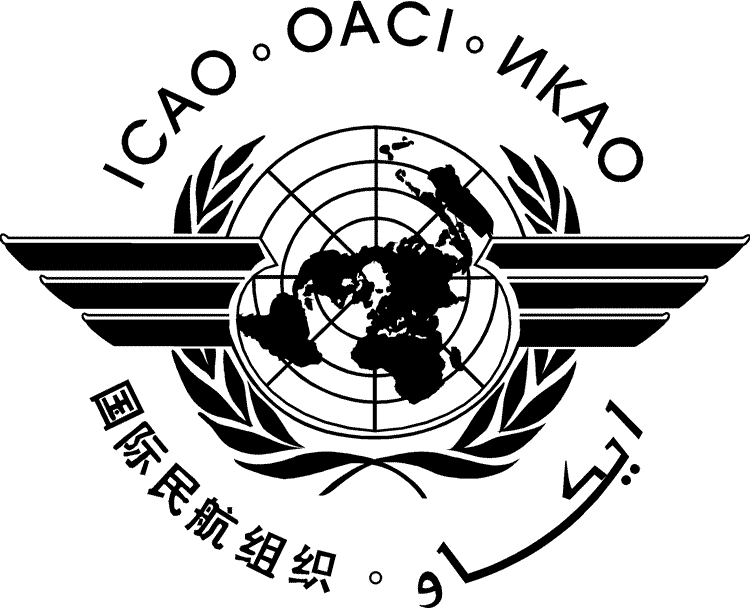 Agenda Item7:Long-term planning of SADISAgenda Item7:Long-term planning of SADISDecision 18/xx —SADIS long-term plan 2014-2018That the concise long-term plan of SADIS covering a period of five years, as given in Appendix L to this report, be endorsed.	Note. — The long-term plan is a planning tool and certain milestones are still subject to formal endorsement by the SADISOPSG and the WAFSOPSG, and/or by an ICAO Meteorology Divisional Meeting to be held in July 2014.That the concise long-term plan of SADIS covering a period of five years, as given in Appendix L to this report, be endorsed.	Note. — The long-term plan is a planning tool and certain milestones are still subject to formal endorsement by the SADISOPSG and the WAFSOPSG, and/or by an ICAO Meteorology Divisional Meeting to be held in July 2014.